2016节能与新能源汽车产业发展高峰论坛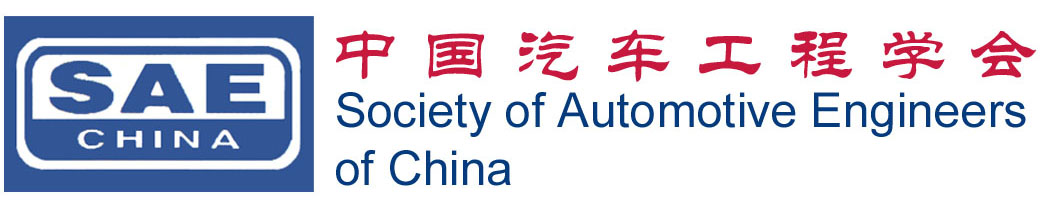 有关论坛及赞助更多信息请联系：联系人：王鹏飞电话：010-5095 0082Email：wpf@sae-china.org传真：010-5095 0086上海东浩兰生集团联系人：沈洁电话：021-22068397Email：shanny@shanghaiexpogroup.com传真：021-62895703附件1             日程安排 Agenda主办单位：中国国际工业博览会组委会电动汽车产业技术创新战略联盟承办单位：   中国汽车工程学会上海东浩兰生集团协办媒体：造车网举办时间：2016年11月2日，星期三举办地点：国家会展中心（上海）M1-03会议室 2016年11月2日 9:00-16:10 主持人：侯福深 中国汽车工程学会副秘书长 2016年11月2日 9:00-16:10 主持人：侯福深 中国汽车工程学会副秘书长 2016年11月2日 9:00-16:10 主持人：侯福深 中国汽车工程学会副秘书长 时间/Time内容/Topic演讲人/Speechmaker9:00-9:30注册签到/Registration注册签到/Registration9:30-9:40嘉宾致辞周正，上海东浩兰生集团工博会 总经理9:40 -10:10我国电动汽车推广应用情况及趋势展望王秉刚，全国清洁汽车行动协调领导小组办公室专家组组长10:10-10:40上海市新能源汽车产业推进情况吴磊，上海市人民政府新能源汽车推进办主任10:40-11:10创新绿能 驱动未来Innovative Green Energy Driving The Future上海汽车集团股份有限公司11:10-11:40智能网联汽车 未来已来朱晓彤，特斯拉中国区总裁11:00-11:20高性能电驱动系统解决方案苑绍志，大陆汽车亚洲区混合动力及电动车业务单元系统工程部负责人11:20-11:50自主创新，推进中国新能源汽车产业发展长安汽车集团股份有限公司11:50-13:00午餐/Lunch午餐/Lunch13:00-16:10专题研讨：电动汽车与智能城市融合发展专题研讨：电动汽车与智能城市融合发展13:00-13:30丰田市社区能源管理系统的探索内海 敦子，丰田汽车研发中心（中国）有限公司技术企划部企划室主查13:30-14:00营运车辆电动化及智能化实践与思考刘文峰，交通运输部公路科学研究院 ITS中心 电动汽车应用研究室主任14:00-14:30互联网+清洁能源汽车智慧用能创新实践思考 刘惠萍，上海市发展改革研究院能源交通研究所副所长/教授级高工14:30-15:00智慧城市背景下电动汽车对城市可持续发展的多元催化杨宝路，中国城市科学研究会生态城市规划建设中心绿色交通所所长15:00-15:30电动汽车与智能电网相关问题探讨张士帅，国电南瑞集团北京国网普瑞特高压输电技术有限公司副总经理15:30-16:00中国新能源汽车和可再生能源综合应用赵立金，中国汽车工程学会技术发展部副部长16:00-16:10会议总结侯福深，中国汽车工程学会副秘书长16:10-17:00德国商会企业宣传活动德国商会企业宣传活动2016年11月2日/Nov 2th参观工博会新能源汽车展/Visit NEAS 20162016年11月2日/Nov 2th参观工博会新能源汽车展/Visit NEAS 20162016年11月2日/Nov 2th参观工博会新能源汽车展/Visit NEAS 2016